Name:Name:Name:Name:Hour:English 9Mini Research Activity: Night and the Holocaust GROUP WORK, PART ASurvivor StoriesMake sure each group member has written a five-sentence paragraph about the experience of the survivor during the Holocaust. NO COPYING AND PASTING FROM THE ARTICLE! ANSWERS NEED TO BE IN YOUR OWN WORDS!Mini Research Activity: Night and the Holocaust GROUP WORK, PART BHolocaust Background InformationNO COPYING AND PASTING FROM THE INTERNET! ANSWERS NEED TO BE IN YOUR OWN WORDS!Possible Sites:Kristallnacht: A Nationwide Pogrom, November 9-10, 1938United States Holocaust Memorial Museum Commemorates 70th Anniversary of KristallnachtKristallnacht photosPossible Sites:Hitler Comes to PowerNazi PropagandaPossible Links:Concentration Camps, 1933-1939Forced Labor: An OverviewPossible Sites:Chiune Sugihara: Visas For LifeRaoul Wallenberg and the Rescue of Jews in BudapestRescuers From the Holocaust/IntroductionPossible Sites:GhettosKrakow (Cracow)Life in the GhettosLodzTheresienstadtWarsawPossible Sites:"Final Solution""Final Solution" OverviewThe "Final Solution"Wannsee Conference and the "Final Solution"How to submit this work to Ms. Graham and your group members through Office 365Log on to your school email.Click on the “waffle” (see photo below)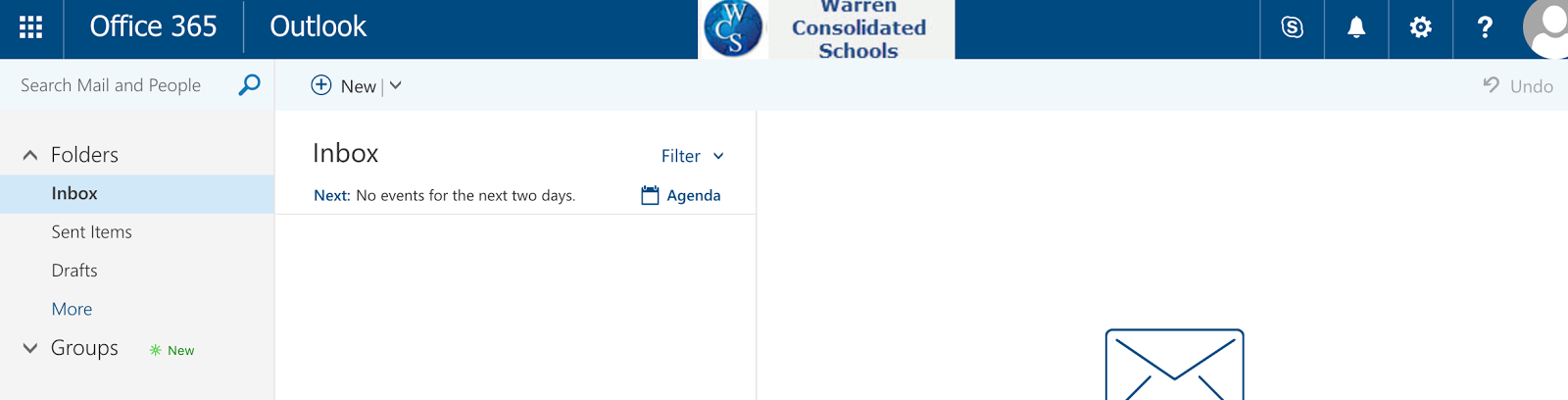 Click on “OneDrive” (see photo below) 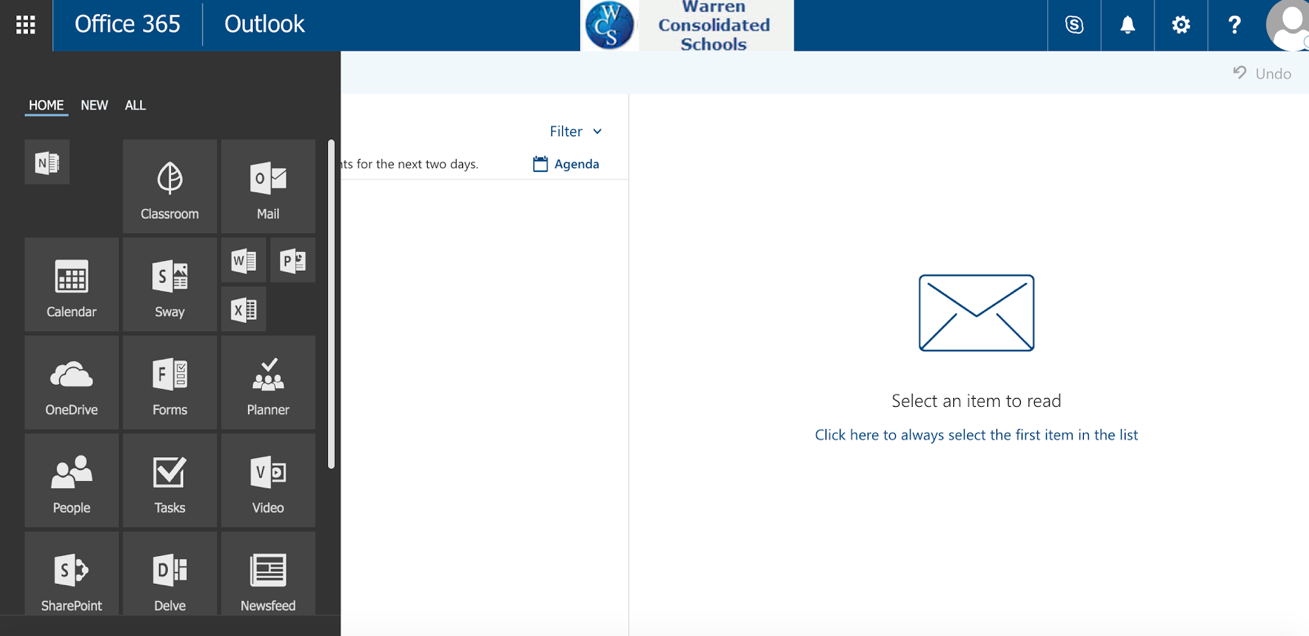 Click “upload” and in the dropdown menu, click “files” (see photo below)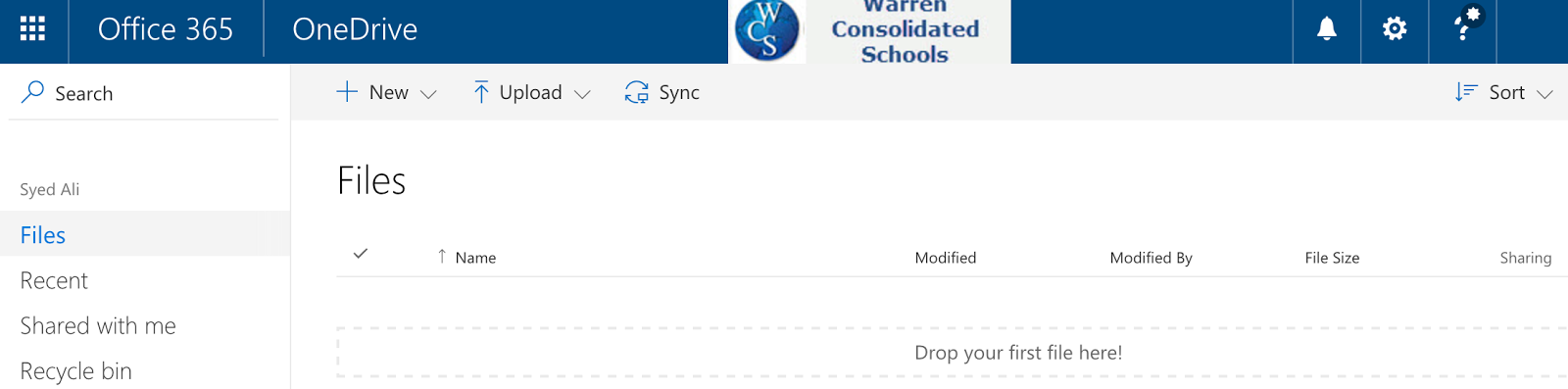 Find the file “Mini Research Activity Night​ and the Holocaust GROUP WORK PART B”, select the file, then hit “open”Now that your file is uploaded, you need to share it with Ms. Graham and your group members. To do this,Right click where it says “Only you” with the picture of a lockin the dropdown menu choose “Share”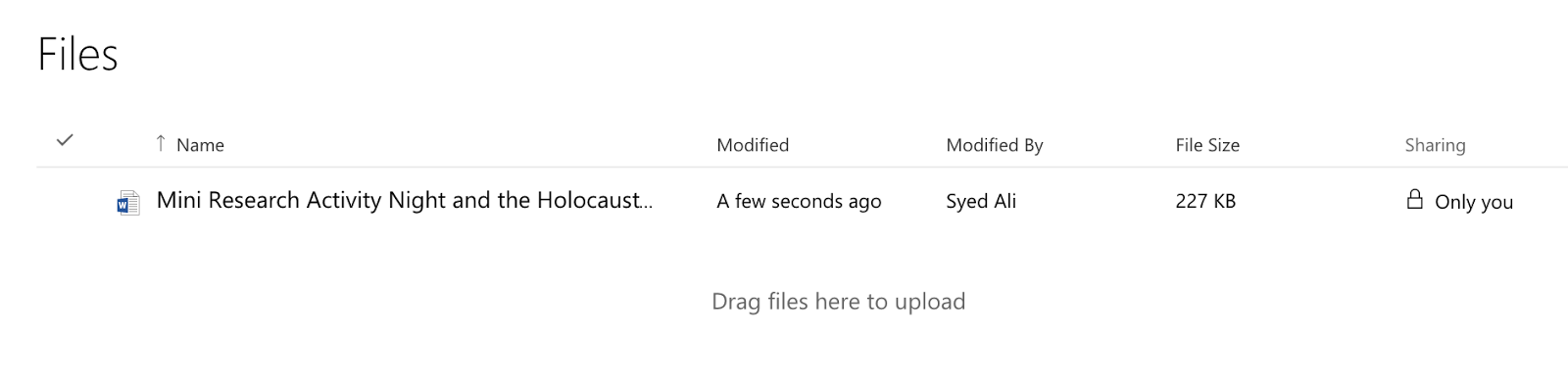 In the box “Mini Research Activity Night​ and the Holocaust GROUP WORK PART B.docx”, enter kgraham and your group members. DO NOT SUBMIT THIS DOCUMENT UNTIL IT IS FULLY COMPLETE!How to work on your file ANYWHERE IN THE WORLD through Office 365Log on to your school email.Click on the “waffle” (see photo below)Click on “OneDrive” (see photo below) Double click on the file name and your document will open in the web browser you are using (Chrome, Firefox, Internet Explorer, Safari, etc.). So long as your group members are “shared” on the file, they can work in the same document too!Group Member Name:Survivor Name:type your five-sentence paragraph hereGroup Member Name:Survivor Name:type your five-sentence paragraph hereGroup Member Name:Survivor Name:type your five-sentence paragraph hereGroup Member Name:Survivor Name:type your five-sentence paragraph hereGroup 1: What was Kristallnacht?1. When did Kristallnacht happen and what was it?type your answer below the question here2. What was the supposed spark that initiated this violence?type your answer below the question here3. What was the role of police on this night?type your answer below the question here4. What is “pogrom?”type your answer below the question here5. After Kristallnacht, what happened to many Jews?type your answer below the question hereGroup 2: How did Hitler gain power and begin Nazi rule?1. How and when did Hitler gain power and what was the Third Reich?type your answer below the question here2. Who were the SS?type your answer below the question here3. What was “Nazi Propaganda,” and how was it used?type your answer below the question here4. What is euthanasia?type your answer below the question here5. What is “anti-Semitism?”type your answer below the question hereGroup 3: What was life like in a concentration camp?1. What are some of the things that happen to the prisoners when they first got to the camps?type your answer below the question here2. What was “Selection?”type your answer below the question here3. What was the difference between death camps and labor camps?type your answer below the question here4. What happened to the personal items people brought them?type your answer below the question here5. What were crematoriums and what were gas chambers?type your answer below the question hereGroup 4: Did anyone try to save the Jews?1. How did some people try to rescue Jews?type your answer below the question here2. What was the “Resistance” movement?type your answer below the question here3. How were some children hidden?type your answer below the question here4. What happened during uprisings in camps?type your answer below the question here5. What happened during uprisings in ghettos?type your answer below the question hereGroup 5: What was life like in the "ghettos"?1. How was a ghetto formed?type your answer below the question here2. What kind of things did they have in a ghetto?type your answer below the question here3. What were some of the rules of the ghetto?type your answer below the question here4. How did the Nazis keep the Jews in the ghetto?type your answer below the question here5. What happened after the Jews left the ghettos?type your answer below the question hereTopic 6: What was the “Final Solution?”1. What was the “Final Solution?”type your answer below the question here2. Who were implementers of the “Final Solution?”type your answer below the question here3. How was the “Final Solution” supposed to be carried out?type your answer below the question here4. How many Jewish lives were lost as a result of “The Final Solution” and the Holocaust?type your answer below the question here